ΑΙΤΗΣΗΕπώνυμο: ______________________________			Προς: _______________________________Όνομα: ________________________________  		____________________________________Πατρώνυμο: ____________________________			Ειδικότητα: _____________________________			Σας παρακαλώ να μου χορηγήσετε κανονική Σχολείο υπηρέτησης: _____________________			άδεια _______________ (____) ημερών, από_______________________________________			___ /___ /20___ έως και ___ /___ /20___Ταχ. Δ/νση επικοινωνίας: __________________			για τους παρακάτω λόγους:   _______________________________________			    Τηλ.: __________________________________			_____________________________________   e-mail: _________________________________			_____________________________________								_____________________________________	_____________________________________Θέμα: Αίτηση για χορήγηση κανονικής άδειας 	_____________________________________________________________, __/__/20__ 			___ εκπαιδευτικός	__________________ ___________________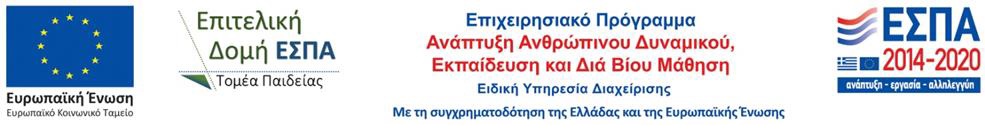 